Váš dopis zn.: 	Ze dne:			Spis. zn.: 	Čj.:		Vyřizuje:	 Dáša Wohanková	Telefon:  723 140 242	E-mail:		Datum:	13. 11. 2018	KT/10063/18Objednávka ÚKS 1010004/117/2018 - Ohňostroj - Rodinný Silvestr                                                                 Krušnohorské Vánoce 2018Objednávám ohňostroj s hudbou dne 31. 12. 2018 ve Voigtových sadech v Litvínově (park za kostelem - vyvýšená travnatá plocha se sousoším Nejsvětější trojice). Ohňostroj ozvučí pan Škuba tel. 606 389 114.Program bude zaměřen na ukončení Oslav 100 let od vzniku samostatného českosl. státu.Žádám, aby ohňostroj byl odpálen v 18.00 hodin – po tel. domluvě. Diváci přijdou z náměstí Míru do Voigtových sadů po představení divadla Kvelb. Částka za ohňostroj 60 000 Kč bude vyplacena hotově po akci.…………………………………………..Zuzana Wiednerovávedoucí úseku kanceláře starostyV Litvínově dne: 13. 11. 2018Fakturujte na adresu:   Městský úřad Litvínov                                          ÚKS - propagace                                                                                    náměstí Míru 11	                                                                                   436 01 LitvínovRozpočtová skladba: 	1010004-5169-6171                            městské akce - technické zabezpečení								Příkazce operace	 	 	 	 	 		Operaci schvaluji:               	Dne: 13. 11. 2018  	Podpis: Zuzana Wiednerová		Správce rozpočtu 							Operaci schvaluji:                                 Dne: 9. 11. 2017 	Podpis: Bc. Miroslava Sieberová				Komerční banka, a. s., 						číslo účtu 921491/0100						IČ: 002 66 027, DIČ: CZ00266027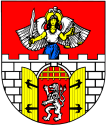 Město Litvínovse sídlem Městský úřad Litvínov, náměstí Míru 11, 436 01 Litvínovúsek kanceláře starosty - propagace města*MELTX00NLM8L*                                                                MELTX00NLM8LPoložkacena/kscelkem s DPHOhňostroj60 000 KčCelkem60 000 Kč